Resoluciones #133 - #153Resoluciones #133 - #153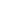 